РЕШЕНИЕО принятии решения о внесении изменений в Решение Городской Думы Петропавловск-Камчатского городского округа от 06.07.2010 № 262-нд «О порядке и условиях осуществления выплаты единовременного пособия работникам муниципальных учреждений культуры и образования, финансируемых из бюджета Петропавловск-Камчатского городского округа, при их выходе на пенсию»Рассмотрев проект решения о внесении изменений в Решение Городской Думы Петропавловск-Камчатского городского округа от 06.07.2010 № 262-нд         «О порядке и условиях осуществления выплаты единовременного пособия работникам муниципальных учреждений культуры и образования, финансируемых из бюджета Петропавловск-Камчатского городского округа, при их выходе на пенсию», внесенный исполняющим полномочия Главы Петропавловск-Камчатского городского округа Ивановой Ю.Н., в соответствии с пунктом 23 части 2 статьи 28 Устава Петропавловск-Камчатского городского округа Городская Дума Петропавловск-Камчатского городского округа РЕШИЛА:1. Принять Решение о внесении изменений в Решение Городской Думы Петропавловск-Камчатского городского округа от 06.07.2010 № 262-нд                         «О порядке и условиях осуществления выплаты единовременного пособия работникам муниципальных учреждений культуры и образования, финансируемых из бюджета Петропавловск-Камчатского городского округа, при их выходе на пенсию».2. Направить принятое Решение Главе Петропавловск-Камчатского городского округа для подписания и обнародования.Председатель Городской ДумыПетропавловск-Камчатскогогородского округа                                                                                  Г.В. МонаховаРЕШЕНИЕот 29.08.2019 № 194-ндО внесении изменений в Решение Городской Думы Петропавловск-Камчатского городского округа от 06.07.2010 № 262-нд «О порядке и условиях осуществления выплаты единовременного пособия работникам муниципальных учреждений культуры и образования, финансируемых из бюджета Петропавловск-Камчатского городского округа, при их выходе на пенсию»Принято Городской Думой Петропавловск-Камчатского городского округа(решение от 28.08.2019 № 492-р)1. В пункте 3:1) подпункт 1 изложить в следующей редакции:«1) руководителям, заместителям руководителей, главным бухгалтерам муниципальных учреждений культуры и образования, финансируемых из бюджета Петропавловск-Камчатского городского округа, проработавшим в указанных учреждениях не менее 15 лет, - 2,5 оклада (должностных оклада), проработавшим не менее 20 лет, - 5 окладов (должностных окладов);»;2) подпункт 2 изложить в следующей редакции:«2) другим работникам муниципальных учреждений культуры и образования, финансируемых из бюджета Петропавловск-Камчатского городского округа, проработавшим в указанных учреждениях не менее 15 лет, - 8 окладов (должностных окладов), проработавшим не менее 20 лет, - 12 окладов (должностных окладов).».2. Пункт 4 изложить в следующей редакции:«4. Размер единовременного пособия определяется по окладу (должностному окладу), установленному работнику муниципального учреждения культуры и образования, финансируемого из бюджета Петропавловск-Камчатского городского округа, на день его увольнения.».3. Настоящее Решение вступает в силу после дня его официального опубликования.ГлаваПетропавловск-Камчатскогогородского округа                                                                                В.Ю. Иваненко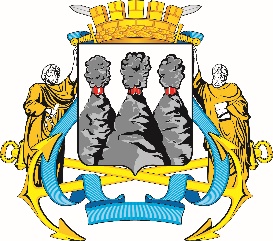 ГОРОДСКАЯ ДУМАПЕТРОПАВЛОВСК-КАМЧАТСКОГО ГОРОДСКОГО ОКРУГАот 28.08.2019 № 492-р22-я сессияг.Петропавловск-КамчатскийГОРОДСКАЯ ДУМАПЕТРОПАВЛОВСК-КАМЧАТСКОГО ГОРОДСКОГО ОКРУГА